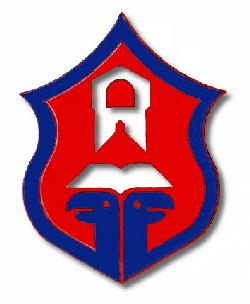                       Crna GoraPrijestonicaCetinjeDirekcija za imovinu							  	Cetinje, 25. april 2014. godineBroj: 07-460/14-488Na osnovu čl.40 Zakona o državnoj imovini („Sl.list CG“br.21/09 i 40/11) ,čl. 9,10,11 i 12 Uredbe o prodaji i davanju u zakup stvari u državnoj imovini („Sl.list Crne Gore „ br. 44/2010), čl.11 Uredbe o prodaji akcija i imovine putem javne aukcije („Sl.list RCG“br.20/04), Zaključka Vlade Crne Gore br. 08-3055/4-13 od 10.01.2014.godine i Odluke o prodaji nepokretnosti javnim nadmetanjem urbanističke parcele UP8-3D (“Službeni list Crne Gore-opštinski propisi, broj 4/2014), Prijestonica Cetinje o b j a v lj u j e JAVNI POZIVza prodaju nepokretnosti (aukcijom)PREDMET JAVNOG POZIVA Prijestonica Cetinje oglašava prodaju urbanističke parcele UP8-3D koju čini kat. parcela broj 2323/4 površine 3545,31 m2, upisana u listu nepokretnosti broj 446 K.O. Cetinje I.Namjena objekta: izgradnja objekta spratnosti P+1, maksimalne površine objekta u osnovi 1.418,12 m2, maksimalne bruto površine 2.836,25 m2, sa indeksom zauzetosti 0,40 i indeksom izgrađenosti 0,80.Početna cijena naknade za zemljište je 79,16 €/m2 odnosno ukupna početna cijena je 280.622,20 €.Iznos naknade za komunalno opremanje zemlišta po 1 m2 za neto površinu poslovnog prostora je 40,00 €/m2.Obaveze investitora su izvođenje infrastrukturnih radova od objekta do mjesta priključka koje im u uslovima propišu nadležna preduzeća koja gazduju tom infrastrukturom.OPŠTI USLOVIInvenstitor je u obavezi da najkasnije u roku od 15 mjeseci od dana zaključenja Ugovora o kupoprodaji predmetne nepokretnosti, izgradi objekat prema građevinskoj dozvoli i revidiranom glavnom projektu i pribavi upotrebnu dozvolu nakon izgradnje objekta.LICITACIONI KORAK Licitacioni korak u postupku javnog nadmetanja  – aukcije utvrđuje se na iznos od 15.000,00 €.PRAVO UČEŠĆA Pravo učešća na javnom nadmetanju imaju sva domaća i strana fizička i pravna lica koja u naznačenom roku podnesu prijavu za javno nadmetanje i prilože dokaz o uplaćenom depozitu sa naznakom „učešće na javnom nadmetanju“ na žiro račun Prijestonice Cetinje broj 530-450-21,  u iznosu od 5 % od ukupne cijene, odnosno 14.031,11  €.PRIJAVA  Prijava domaćeg i stranog fizičkog lica za učešće na aukciji sadrži: Naziv društva čije se akcije ili imovina prodaju;Prezime, ime i ime jednog roditelja;Adresu, jedinstveni matični broj i potpis;Broj telefona i broj faksa;Dokaz o uplati depozita u iznosu od 5 % od ukupne početne cijene predmeta aukcije;Broj računa za vraćanje depozita;Broj pasoša stranog državljanina.Prijava za domaće i strano pravno lice za učešće na aukcii sadrži:Naziv društva čije se akcije ili imovina prodaju;Firmu i matični broj podnosioca prijave;Ime i prezime direktora i njegov potpis;Broj telefona i broj faksa;Ovjerenu fotokopiju izvoda iz sudskog registra;Ovjerenu fotokopiju ovlašćenja za zastupanje na aukciji koje donosi nadležni organ;Dokaz o uplati depozita, u iznosu od 5 % od ukupne početne cijene predmeta aukcije;Broj računa za vraćanje depozita.UČESNICI NA AUKCIJI I REGISTRACIJADomaća i strana pravna i fizička lica mogu učestvovati na aukciji ako su:Kupili aukcijsku dokumentaciju;Uplatili depozit;Potpisali nacrt ugovora;Registrovani kao učesnici na aukciji.Pravo učešća na aukciji nemaju:Fizička i pravna lica, i povezana pravna lica, koja imaju neizmirene finansijske obaveze prema subjektu čije su akcije, odnosno imovina predmet aukcije;Članovi Komisije;Srodnici prvog nasljednog reda članova Komisije;Pravno lice u vlasništvu članova Komisije;Pravno lice u vlasništvu srodnika prvog nasljednog reda članova Komisije;Srodnici prvog nasljednog reda, većinski suvlasnici pravnog lica i povezana društva po istom predmetu aukcije.ROK ZA PODNOŠENJE PRIJAVA Javni poziv će biti istaknut na oglasnoj tabli i internet stranici Prijestonice Cetinje i biće objavljen u dnevnom listu „Pobjeda“. Prijave se dostavljaju sa naznakom „prijava za javno nadmetanje za prodaju urbanističke parcele“  Komisiji za sprovođenje postupka prodaje nepokretnosti putem javnog nadmetanja, aukcijska prodaja, putem dostavljanja kovertiranih prijava neposredno na arhivi Građanskog biroa Prijestonice Cetinje, Bajova br. 2,  počev od 28.04.2014.godine do 07.05.2014.godine. Prijave dostavljene nakon navedenog roka (neblagovremene), kao i prijave koje ne sadrže sve podatke i dokaze utvrđene pozivom neće se razmatrati i biće vraćene ponuđaču. Podnosioci prijava iz prethodnog stava neće se moći registrovati kod Komisije kojoj će Direkcija za imovinu proslijediti sve prispjele prijave po Javnom pozivu.VRIJEME I MJESTO UVIDA U AUKCIJSKU DOKUMENATCIJUAukciona dokumentacija se može podići svakog radnog dana u period od 10:00 do 12:00 časova, u kancelariji  110, Direkcije za imovinu Prijestonice Cetinje, zgrada Prijestonice Cetinje, ul. Bajova br. 2, počev od 28.04.2014. godine do 07.05.2014. godine.Na ime otkupa aukcione dokumentacije treba uplatiti na žiro račun Budžeta Prijestonice Cetinje broj 530-450-21 kod NLB Montenegrobanke iznos od 50,00 €. MJESTO I VRIJEME JAVNOG NADMETANJA (AUKCIJE)Javno nadmetanje će se obaviti dana 12.05.2014.god. (ponedjeljak) sa početkom u 12:00 h u Svečanoj Sali Prijestonice Cetinje (na I spratu).Registraciju učesnika aukcije obavlja Komisija za sprovođenje postupka javnog nadmetanja 1 (jedan) čas prije početka aukcije.DATUM, VRIJEME I MJESTO OBILASKA PREDMETA AUKCIJEObilazak predmetne nepokretnosti moguće je ostvariti dana 05.05.2014.godine u 12:00 h.POSTUPAK JAVNOG NADMETANJAPostupak javnog nadmetanja (aukcija) smatraće se uspjelim i u slučaju kada je dostavljena jedna ispravna prijava, a podnosilac prijave se registruje i prisustvuje aukciji u kom se slučaju lice koje je steklo status učesnika na aukciji proglašava kupcem, a početna cijena na aukciji je prodajna cijena. Ako učesnik koji je proglašen kupcem odbije da prihvati prodajnu cijenu, gubi pravo na povraćaj depozita.Postupak nadmetanja se završava ako niko ni na treći poziv ne ponudi veću cijenu od do tada ponuđene najveće cijene. U tom slučaju kupcem se smatra učesnik koji je prvi ponudio najveću postignutu cijenu. Podnosioci prijava čije su prijave neblagovremene i nepotpune ne mogu učestvovati na javnom nadmetanju.O početku, toku i završetku aukcije sastavlja se zapisnik o aukciji na koji učesnik aukcije može usmeno uložiti prigovor. Prigovor ne odlaže aukciju, a o osnovanosti prigovora odlučuje Komisija, neposredno na njegovom iznošenju. Odluka Komisije po prigovoru je konačna. Komisija proglašava kupca i isto utvrđuje samim zapisnikom čiji se original dostavlja kupcu nakon potpisivanja od strane članova komisije, kupca i ostalih učesnika aukcije.POVRAĆAJ UPLAĆENOG DEPOZITA Učesnicima javnog nadmetanja koji ne uspiju u postupku izvršiće se povraćaj uplaćenog depozita nakon zaključenja ugovora sa najpovoljnijim ponuđačem. ZAKLJUČENJE UGOVORA Kupac je dužan da sa Prijestonicom Cetinje  zaključi Ugovor o kupoprodaji u roku od 20 dana od dana javnog nadmetanja (aukcije).Ukoliko kupac ne zaključi Ugovor o kupoprodaji u predviđenom roku ili ne isplati kupoprodajnu cijenu u predviđenom roku gubi pravo na povraćaj depozita. U tom slučaju, prodavac ima pravo da zaključi Ugovor o kupoprodaji predmeta prodaje sa drugim učesnikom javnog nadmetanja (aukcije), koji je ponudio drugu najveću cijenu.Ugovor o prodaji građevinskog zemljišta, pored elemenata utvrđenih zakonom  kojim su uređeni obligacioni iznosi, treba da sadrži i podatke o urbanističkoj parceli, namjeni i veličini objekta čija je izgradnja predviđena, vrijednosti naknade za komunalno opremanje građevinskog zemljišta, roku i načinu plaćanja naknade, kao i roku u kome kupac treba da privede zemljište namjeni i pravima i obavezama ugovornih strana u slučaju neizvršenja ugovornih obaveza.Naknadu troškova ovjere ugovora, poreza na promet i uknjižbe snosi kupac. PRIJESTONICA CETINJEDIREKCIJA ZA IMOVINU